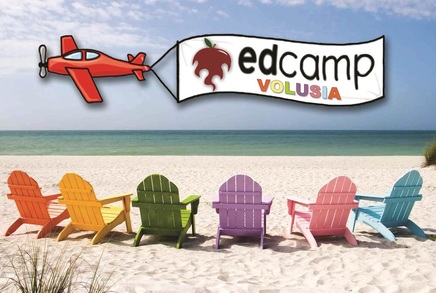 EdCamp VolusiaSaturday, June 13, 2015 8:00am-3pmCreekside Middle School, Port OrangeDear Potential Sponsor,We are pleased to announce Volusia County’s first ever EdCamp on Saturday, June 13, 2015.  EdCamps are FREE professional development events designed for Teachers by Teachers. Teachers from Volusia County…and beyond are invited to come and enjoy a day working in partnership on a variety of educational topics with colleagues. Sessions may explore a technology tool, discussion of best practices, or a collaborative presentation with multiple facilitators. The information learned at EdCamps transfers back into the classroom and directly impacts the students of Volusia County. To learn more about EdCamp Volusia please visit http://edcampvolusia.weebly.com/.  With this goal in mind, we are expecting this event to be full of collaboration, learning, and fun to help encourage and motivate teachers. We are looking to companies such as yours to become involved and help support Volusia County Teachers. This is a terrific opportunity to reach out to our surrounding community as well as promote your business. Suggestions for donations are, but not limited to: gift certificates, gift cards, discounts or coupons, food or beverages, promotional gear (bags, t-shirts, pens, stationary, etc). Sponsors will be featured on our website, program, and displayed at the event. Please let us know if you are able to support this event by May 22, 2015.  We will make arrangements for delivery or pick-up at that time. We would like to have all donations collected on or before June 5, 2015. If you have any questions regarding the event or sponsorship, please feel free to contact the EdCamp Volusia team at EdCampVolusia@gmail.com. Thank you in advance for your time and consideration in supporting this teacher-led event.  Cordially,EdCamp Volusia Teacher Cadre Members